Частное дошкольное образовательное учреждение «Детский сад №167 ОАО «РЖД»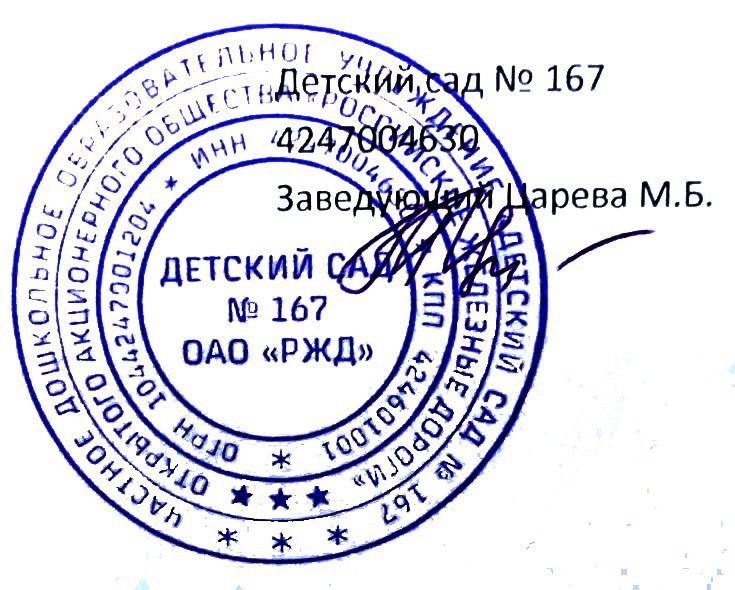  Принята                                                                                                      УтверждаюНа заседании педагогического совета                                 заведующий Царева М.Б._______Протокол№1 от 31 августа 2023 года                                   Приказ №__1____от 1.09.2023 Дополнительная общеобразовательная общеразвивающая  программасоциально-гуманитарной направленности                                «Школа будущего первоклассника»Возраст обучающихся: 6-7 летСрок реализации: 1 год (72 часа)Разработчик: Малова Ольга Александровна,педагог дополнительного образованияг. Тайга2023  СодержаниеРаздел №1. Комплекс основных характеристик программыПояснительная запискаДополнительная общеобразовательная общеразвивающая программа предшкольного развития «Школа будущего первоклассника» имеет социально-гуманитарную направленность и предназначена для развития и обучения детей 6-7 лет в условиях групп предшкольной подготовки.  Программа составлена на основе программы развития и обучения дошкольников Олеси Жуковой.Программа разработана согласно нормативным документам, регламентирующих образовательную деятельность в системе дополнительного образования:Закон Российской Федерации «Об образовании в РФ» (Федеральный закон от 29 декабря 2012 г. № 273-ФЗ);Приказ Министерства просвещения РФ от 9 ноября 2018 г. № 196 «Об утверждении порядка организации и осуществления образовательной деятельности по дополнительным общеобразовательным программам»;Приказ Минпросвещения России от 30 сентября 2020 г. № 533 «О внесении изменений в Порядок организации и осуществления образовательной деятельности по дополнительным общеобразовательным программам, утвержденный приказом Министерства просвещения России от 9 ноября 2018 г. № 196»; Концепция развития дополнительного образования детей до 2030 года (Распоряжение Правительства РФ от 31 марта 2022 г. № 678-р);Письмо Министерства образования и науки РФ от 18.11.2015 № 09-3242 «Методические рекомендации по проектированию дополнительных общеразвивающих программ (включая разноуровневые программы);Постановление Государственного санитарного врача РФ от 28.09.2020 г. СП 2.4. 3648-20 «Санитарно-эпидемиологические требования к организациям воспитания и обучения, отдыха и оздоровления детей и молодежи»Федеральный проект «Успех каждого ребенка» (протокол заседания проектного комитета по национальному проекту «Образование» от 07 декабря 2018 г. № 3);Стратегия развития воспитания в Российской Федерации на период до 2025 года, (Распоряжение Правительства Российской Федерации от 29 мая 2015 г. № 996-р); Устав «Детского сада №167 ОАО «РЖД»;Положение о дополнительной общеобразовательной общеразвивающей программе частного дошкольного образовательного учреждения «Детский сад №167 ОАО «РЖД».Программа стартового уровня. Для освоения программы предполагается использование и реализация общедоступных и универсальных форм организации учебного материала, минимальную сложность освоения содержания Программы.  Актуальность Программы:В современных условиях велик социальный заказ родителей для формирования предпосылок дошкольников к учебной деятельности и развитие качеств, необходимых для адаптации к успешному обучению.Программа  «Школа будущего первоклассника»  построена в соответствии с логикой психического развития дошкольников: мышления, воображения, внимания, объяснительной речи, ценностного отношения к окружающему миру. Таким образом, выбор содержания, методов и форм организации определяется тем, что дети - дошкольники готовятся к систематическому обучению. Отличительные особенности Программы: Программа является развивающей. Отличительной особенностью данной программы является использование разнообразных методов и приемов работы с детьми 6-7 лет. В соответствии с принципом обучения деятельности занятия с дошкольниками строятся с использованием проблемно-диалогической технологии, адаптированной к данному возрасту. Старшим дошкольникам не только сообщаются готовые знания, но и организуется такая их деятельность, в процессе которой они сами делают открытия, узнают что-то  новое и используют полученные знания и умения для решения жизненных задач. Такой подход позволяет обеспечить преемственность между дошкольным этапом и начальной школой, как на уровне содержания, так и на уровне технологии, когда обучение строится на деятельностной основе. Программа даёт возможность соответствовать стандартным требованиям по предшкольному образованию и ограниченно вводить ребёнка в школьное образование.Адресат программы: программа рассчитана на обучающихся 6-7 лет, количество детей в группе 10-15 человек. Условия набора в группу – по желанию.Объем программы: 72 часа.Срок освоения: 1 год.Режим занятий, периодичность и продолжительность: 2 занятия в неделю по 1 часу. 1 академический час равен 30 минут с детьми 6-7 лет. Форма обучения: очная.Особенности организации образовательного процесса Программа реализуется в условиях учреждения. Содержание и условия реализации образовательной программы соответствуют возрастным и индивидуальным особенностям обучающихся, также предусматривает разные виды деятельности.1.2. Цель и задачи программыЦель: создание условий для социальной адаптации детей, повышение психологической готовности ребёнка к включению в образовательную деятельность, формирование у старшего дошкольника интереса к обучению, «внутренней позиции школьника» с помощью единства требований родителей, воспитателей и учителя для реализации преемственности между дошкольным этапом и начальной школой.Программа решает следующие задачи:Обучающие задачи:обогащать активный, пассивный, потенциальный словарь дошкольника;готовить к обучению чтению;способствовать усвоению основ социализации;Развивающие задачи:развивать фонематический слух, совершенствовать звуковую культуру речи детей;развивать фантазию, воображение, словесное творчество;развивать мелкую моторику руки. Воспитательные задачи:воспитывать желание доводить начатое дело до конца, сохранять положительное психоэмоциональное состояние; развивать мотивационную готовность дошкольников к обучению в школе; потребность в саморазвитии, самостоятельности, ответственности, активности и аккуратности.1.3. Содержание программыУчебно-тематический планПервый год обученияСодержание учебно-тематического планаПервый год обучения (подготовительная к школе группа, 6-7 лет)Тема № 1. Введение.  Звуки и буквы. Подготовка руки к письму (1 час)Теория: Познакомить с понятиями «звук» и «буква». Практика: Диагностика. Подготовка руки к письму. Упражнения на развитие мелкой моторики. Форма контроля: наблюдение.Тема № 2. Мир звуков. Гласный звук [а].  Буквы А, а (2 часа)Теория: Познакомить с гласным звуком [а],  буквами А, а. Практика: Закрепить умение различать звук и буквы А. Упражнения и игры на развитие мелкой моторики.Форма контроля: наблюдение.Тема № 3. Гласный звук [о]. Буквы О, о. Игры со словами (1 час)Теория: Познакомить с гласным звуком [о],  буквами О, о. Практика: Закрепить умение различать звук и буквы О. Упражнения и игры на развитие мелкой моторики. Игры со словами.Форма контроля: наблюдение.Тема № 4. Гласный звук [у]. Буквы У, у. Раскрашивание (1 час)Теория: Познакомить с гласным звуком [у],  буквами У, у. Практика: Закрепить умение различать звук и буквы У. Упражнения и игры на развитие мелкой моторики. Раскрашивание.Форма контроля: наблюдение.Тема № 5. Гласный звук [и]. Буквы И, и. Подготовка руки к письму (1 час)Теория: Познакомить с гласным звуком [и],  буквами И, и. Практика: Закрепить умение различать звук и буквы И. Упражнения и игры на развитие мелкой моторики. Подготовка руки к письму.Форма контроля: наблюдение.Тема № 6. Гласный звук [ы]. Буква ы. Подготовка руки к письму (1 час)Теория: Познакомить с гласным звуком [ы],  буквой ы. Практика: Закрепить умение различать звук и букву ы. Упражнения и игры на развитие мелкой моторики. Подготовка руки к письму.Форма контроля: наблюдение.Тема № 7. Гласный звук [э]. Буквы  Э, э. Подготовка руки к письму (1 час)Теория: Познакомить с гласным звуком [э],  буквами Э, э. Практика: Закрепить умение различать звук и буквы Э. Упражнения и игры на развитие мелкой моторики. Подготовка руки к письму.Форма контроля: наблюдение.Тема № 8. Согласные звуки [м’] и [м]. Буквы М, м. Подготовка руки к письму (1 час)Теория: Познакомить с согласными звуками [м’] и [м], буквами М, м. Практика: Закрепить умение различать звуки [м’] и [м]  и буквы М. Упражнения и игры на развитие мелкой моторики. Подготовка руки к письму.Форма контроля: наблюдение.Тема № 9. Согласные звуки [м’] и [м]. Буквы М, м. Письмо слогов по точкам. (1 час)Теория: Закрепить согласные звуки [м’] и [м], буквы М, м. Практика: Закрепить умение различать звуки [м’] и [м]  и буквы М. Упражнения и игры на развитие мелкой моторики. Письмо слогов по точкам.Форма контроля: наблюдение.Тема № 10. Согласные звуки [п] и [п,]. Буквы П, п. Штриховка (1 час)Теория: Познакомить с согласными звуками [п’] и [п], буквами П, п. Практика: Закрепить умение различать звуки [п’] и [п]  и буквы П. Упражнения и игры на развитие мелкой моторики. Штриховка.Форма контроля: наблюдение.Тема № 11. Согласные звуки [п] и [п,]. Буквы П, п. Подготовка руки к письму (1 час)Теория: Закрепить согласные звуки [п] и [п,], буквы П, п.Практика: Закрепить умение различать звуки [п] и [п,], буквы П, п. Упражнения и игры на развитие мелкой моторики. Подготовка руки к письму.Форма контроля: наблюдение.Тема № 12. Согласные звуки [б] и [б’]. Буквы Б, б. Письмо по точкам (1 час)Теория: Познакомить с согласными звуками [б] и [б’], буквами Б, б. Практика: Закрепить умение различать звуки [б] и [б’] и буквы Б, б. Упражнения и игры на развитие мелкой моторики. Письмо по точкам.Форма контроля: наблюдение.Тема № 13. Согласные звуки [б] и [б’]. Буквы Б, б. Подготовка руки к письму (1 час)Теория: Закрепить согласные звуки [б] и [б’], буквы Б, б.Практика: Закрепить умение различать звуки [б] и [б’] и буквы Б, б. Упражнения и игры на развитие мелкой моторики. Подготовка руки к письму.Форма контроля: наблюдение.Тема № 14. Согласные звуки [н] и [н’]. Буквы  Н, н. Подготовка руки к письму (1 час)Теория: Познакомить с согласными звуками [н] и [н’], буквами  Н, н. Практика: Закрепить умение различать звуки [б] и [б’] и буквы Б, б. Упражнения и игры на развитие мелкой моторики. Подготовка руки к письму.Форма контроля: наблюдение.Тема № 15. Согласные звуки [н] и [н’]. Буквы  Н, н. Письмо по точкам (1 час)Теория: Закрепить согласные звуки [н] и [н’], буквы  Н, н.Практика: Закрепить умение различать звуки [н] и [н’] и буквы  Н, н. Упражнения и игры на развитие мелкой моторики. Письмо по точкам. Форма контроля: наблюдение.Тема № 16. Согласные звуки [т] и [т’]. Буквы Т, т. Подготовка руки к письму (1 час)Теория: Познакомить с согласными звуками [т] и [т’] и буквами Т, т. Практика: Закрепить умение различать звуки [т] и [т’] и буквы Т, т. Упражнения и игры на развитие мелкой моторики. Подготовка руки к письму.Форма контроля: наблюдение.Тема № 17. Согласные звуки [т] и [т’]. Буквы Т, т. Письмо по точкам (1 час)Теория: Закрепить согласные звуки [т] и [т’] и буквы Т, т.Практика: Закрепить умение различать звуки [т] и [т’] и буквы Т, т. Упражнения и игры на развитие мелкой моторики. Письмо по точкам. Форма контроля: наблюдение.Тема № 18. Согласные звуки [в] и [в’]. Буквы В, в. Подготовка руки к письму (1 час)Теория: Познакомить с согласными звуками [в] и [в’] и буквами  В, в. Практика: Закрепить умение различать звуки [в] и [в’] и буквы В, в. Упражнения и игры на развитие мелкой моторики. Подготовка руки к письму.Форма контроля: наблюдение.Тема № 19. Согласные звуки [в] и [в’]. Буквы В, в. Штриховка (1 час)Теория: Закрепить согласные звуки [в] и [в’] и буквы  В, в. Практика: Закрепить умение различать звуки [в] и [в’] и буквы В, в. Упражнения и игры на развитие мелкой моторики. Штриховка. Форма контроля: наблюдение.Тема № 20. Буква  Я, я. Подготовка руки к письму (1 час)Теория: Познакомить с буквами  Я, я. Практика: Закрепить умение различать буквы Я, я. Упражнения и игры на развитие мелкой моторики. Подготовка руки к письму.Форма контроля: наблюдение.Тема № 21. Буква  Я, я. Штриховка (1 час)Теория: Закрепить буквы  Я, я. Практика: Закрепить умение различать буквы  Я, я. Упражнения и игры на развитие мелкой моторики. Штриховка. Форма контроля: наблюдение.Тема № 22. Согласные звуки [д] и [д’]. Буквы Д, д. Подготовка руки к письму.  (1 час)Теория: Познакомить с согласными звуками [д] и [д’] и буквами  Д, д. Практика: Закрепить умение различать звуки [д] и [д’] и буквы Д, д. Упражнения и игры на развитие мелкой моторики. Подготовка руки к письму.Форма контроля: наблюдение.Тема № 23. Согласные звуки [д] и [д’]. Буквы Д, д. Письмо по точкам (1 час)Теория: Закрепить согласные звуки [д] и [д’] и буквы Д, д. Практика: Закрепить умение различать звуки [д] и [д’] и буквы Д, д. Упражнения и игры на развитие мелкой моторики. Письмо по точкам.Форма контроля: наблюдение.Тема № 24. Согласные звуки [ф] и [ф’]. Буквы Ф, ф. Подготовка руки к письму  (1 час)Теория: Познакомить с согласными звуками [ф] и [ф’] и буквами  Ф, ф. Практика: Закрепить умение различать звуки [ф] и [ф’] и буквы Ф, ф. Упражнения и игры на развитие мелкой моторики. Подготовка руки к письму.Форма контроля: наблюдение.Тема № 25. Согласные звуки [ф] и [ф’]. Буквы Ф, ф. Штриховка (1 час)Теория: Закрепить согласные звуки [ф] и [ф’] и буквы Ф, ф.Практика: Закрепить умение различать звуки [ф] и [ф’] и буквы Ф, ф. Упражнения и игры на развитие мелкой моторики. Штриховка.Форма контроля: наблюдение.Тема № 26. Согласные звуки [с] и [с’]. Буквы С, с. Подготовка руки к письму  (1 час)Теория: Познакомить с согласными звуками [с] и [с’] и буквами  С, с. Практика: Закрепить умение различать звуки [с] и [с’] и буквы С, с. Упражнения и игры на развитие мелкой моторики. Подготовка руки к письму.Форма контроля: наблюдение.Тема № 27. Согласные звуки [с] и [с’]. Буквы С, с. Письмо по точкам (1 час)Теория: Закрепить согласные звуки [с] и [с’] и буквы С, с.Практика: Закрепить умение различать звуки [с] и [с’] и буквы С, с. Упражнения и игры на развитие мелкой моторики. Письмо по точкам.Форма контроля: наблюдение.Тема № 28. Буква  Е, е. Подготовка руки к письму (1 час)Теория: Познакомить с буквами  Е, е. Практика: Закрепить умение различать буквы Е, е. Упражнения и игры на развитие мелкой моторики. Подготовка руки к письму.Форма контроля: наблюдение.Тема № 29. Буква  Е, е. Письмо по точкам (1 час)Теория: Закрепить буквы  Е, е. Практика: Закрепить умение различать буквы  Е, е. Упражнения и игры на развитие мелкой моторики. Письмо по точкам. Форма контроля: наблюдение.Тема № 30. Согласные звуки [к] и [к’]. Буквы К, к. Подготовка руки к письму (1 час)Теория: Познакомить с согласными звуками [к] и [к’] и буквами  К, к. Практика: Закрепить умение различать звуки [к] и [к’] и буквы К, к. Упражнения и игры на развитие мелкой моторики. Подготовка руки к письму.Форма контроля: наблюдение.Тема № 31. Согласные звуки [к] и [к’]. Буквы К, к. Штриховка (1 час)Теория: Закрепить согласные звуки [к] и [к’] и буквы  К, к. Практика: Закрепить умение различать звуки [к] и [к’] и буквы К, к. Упражнения и игры на развитие мелкой моторики. Штриховка. Форма контроля: наблюдение.Тема № 32. Согласные звуки [г] и [г’]. Буквы Г, г. Подготовка руки к письму (1 час)Теория: Познакомить с согласными звуками [г] и [г’] и буквами  Г, г. Практика: Закрепить умение различать звуки [г] и [г’] и буквы Г, г. Упражнения и игры на развитие мелкой моторики. Подготовка руки к письму.Форма контроля: наблюдение.Тема № 33. Согласные звуки [г] и [г’]. Буквы Г, г. Штриховка (1 час)Теория: Закрепить согласные звуки [г] и [г’] и буквы  Г, г. Практика: Закрепить умение различать звуки [г] и [г’] и буквы Г, г. Упражнения и игры на развитие мелкой моторики. Штриховка. Форма контроля: наблюдение.Тема № 34. Согласные звуки [х] и [х’]. Буквы Х, х. Подготовка руки к письму (1 час)Теория: Познакомить с согласными звуками [х] и [х’] и буквами  Х, х. Практика: Закрепить умение различать звуки [х] и [х’] и буквы Х, х. Упражнения и игры на развитие мелкой моторики. Подготовка руки к письму.Форма контроля: наблюдение.Тема № 35. Согласные звуки [х] и [х’]. Буквы Х, х. Письмо по точкам (1 час)Теория: Закрепить согласные звуки [х] и [х’] и буквы  Х, х. Практика: Закрепить умение различать звуки [х] и [х’] и буквы Х, х. Упражнения и игры на развитие мелкой моторики. Письмо по точкам. Форма контроля: наблюдение.Тема № 36. Согласные звуки [з] и [з’]. Буквы З, з. Подготовка руки к письму (1 час)Теория: Познакомить с согласными звуками [з] и [з’] и буквами  З, з. Практика: Закрепить умение различать звуки [з] и [з’] и буквы З, з. Упражнения и игры на развитие мелкой моторики. Подготовка руки к письму.Форма контроля: наблюдение.Тема № 37. Согласные звуки [з] и [з’]. Буквы З, з. Штриховка (1 час)Теория: Закрепить согласные звуки [з] и [з’] и буквы  З, з. Практика: Закрепить умение различать звуки [з] и [з’] и буквы З, з. Упражнения и игры на развитие мелкой моторики. Штриховка. Форма контроля: наблюдение.Тема № 38. Согласные звуки [ш] и [ш’]. Буквы Ш, ш. Подготовка руки к письму (1 час)Теория: Познакомить с согласными звуками [ш] и [ш’] и буквами  Ш, ш. Практика: Закрепить умение различать звуки [ш] и [ш’] и буквы Ш, ш. Упражнения и игры на развитие мелкой моторики. Подготовка руки к письму.Форма контроля: наблюдение.Тема № 39. Согласные звуки [ш] и [ш’]. Буквы Ш, ш. Письмо по точкам (1 час)Теория: Закрепить согласные звуки [ш] и [ш’] и буквы  Ш, ш. Практика: Закрепить умение различать звуки [ш] и [ш’] и буквы Ш, ш. Упражнения и игры на развитие мелкой моторики. Письмо по точкам. Форма контроля: наблюдение.Тема № 40. Согласные звуки [ж] и [ж’]. Буквы Ж, ж. Подготовка руки к письму (1 час)Теория: Познакомить с согласными звуками [ж] и [ж’] и буквами  Ж, ж. Практика: Закрепить умение различать звуки [ж] и [ж’] и буквы Ж, ж. Упражнения и игры на развитие мелкой моторики. Подготовка руки к письму.Форма контроля: наблюдение.Тема № 41. Согласные звуки [ж] и [ж’]. Буквы Ж, ж. Письмо по точкам (1 час)Теория: Закрепить согласные звуки [ж] и [ж’] и буквы  Ж, ж. Практика: Закрепить умение различать звуки [ж] и [ж’] и буквы Ж, ж. Упражнения и игры на развитие мелкой моторики. Письмо по точкам. Форма контроля: наблюдение.Тема № 42. Согласные звуки [л] и [л’]. Буквы Л, л. Подготовка руки к письму (1 час)Теория: Познакомить с согласными звуками [л] и [л’] и буквами  Л, л. Практика: Закрепить умение различать звуки [л] и [л’] и буквы Л, л. Упражнения и игры на развитие мелкой моторики. Подготовка руки к письму.Форма контроля: наблюдение.Тема № 43. Согласные звуки [л] и [л’]. Буквы Л, л. Письмо по точкам (1 час)Теория: Закрепить согласные звуки [л] и [л’] и буквы  Л, л. Практика: Закрепить умение различать звуки [л] и [л’] и буквы Л, л. Упражнения и игры на развитие мелкой моторики. Письмо по точкам. Форма контроля: наблюдение.Тема № 44. Согласные звуки [р] и [р’]. Буквы Р, р. Подготовка руки к письму (1 час)Теория: Познакомить с согласными звуками [р] и [р’] и буквами  Р, р. Практика: Закрепить умение различать звуки [р] и [р’] и буквы Р, р. Упражнения и игры на развитие мелкой моторики. Подготовка руки к письму.Форма контроля: наблюдение.Тема № 45. Согласные звуки [р] и [р’]. Буквы Р, р. Штриховка (1 час)Теория: Закрепить согласные звуки [р] и [р’] и буквы  Р, р. Практика: Закрепить умение различать звуки [р] и [р’] и буквы Р, р. Упражнения и игры на развитие мелкой моторики. Штриховка. Форма контроля: наблюдение.Тема № 46. Буква  Ё, ё. Подготовка руки к письму (1 час)Теория: Познакомить с буквами  Ё, ё. Практика: Закрепить умение различать буквы Ё, ё. Упражнения и игры на развитие мелкой моторики. Подготовка руки к письму.Форма контроля: наблюдение.Тема № 47. Буква  Ё, ё. Раскрашивание (1 час)Теория: Закрепить буквы  Ё, ё. Практика: Закрепить умение различать буквы  Ё, ё. Упражнения и игры на развитие мелкой моторики. Раскрашивание. Форма контроля: наблюдение.Тема № 48. Согласный звук [й’]. Буква й. Подготовка руки к письму (1 час)Теория: Познакомить с согласным звуком [й’] и буквой й. Практика: Закрепить умение различать звук [й’] и букву й. Упражнения и игры на развитие мелкой моторики. Подготовка руки к письму.Форма контроля: наблюдение.Тема № 49. Согласный звук [й’]. Буква й. Раскрашивание (1 час) (1 час)Теория: Закрепить согласный звук [й’] и букву й. Практика: Закрепить умение различать звук [й’] и букву й. Упражнения и игры на развитие мелкой моторики. Раскрашивание. Форма контроля: наблюдение.Тема № 50. Согласный звук [ч’]. Буквы Ч, ч. Подготовка руки к письму (1 час)Теория: Познакомить с согласным звуком [ч’] и буквами  Ч, ч. Практика: Закрепить умение различать звук [ч’] и буквы Ч, ч. Упражнения и игры на развитие мелкой моторики. Подготовка руки к письму.Форма контроля: наблюдение.Тема № 51. Согласный звук [ч’]. Буквы Ч, ч. Письмо по точкам, штриховка (1 час)Теория: Закрепить согласный звук [ч’] и буквы  Ч, ч. Практика: Закрепить умение различать звук [ч’] и буквы Ч, ч. Упражнения и игры на развитие мелкой моторики. Письмо по точкам, штриховка. Форма контроля: наблюдение.Тема № 52. Согласный звук [щ’]. Буквы Щ, щ. Подготовка руки к письму (1 час)Теория: Познакомить с согласным звуком [щ’] и буквами  Щ, щ. Практика: Закрепить умение различать звук [щ’] и буквы Щ, щ. Упражнения и игры на развитие мелкой моторики. Подготовка руки к письму.Форма контроля: наблюдение.Тема № 53. Согласный звук [щ’]. Буквы Щ, щ. Раскрашивание (1 час)Теория: Закрепить согласный звук [щ’] и буквы  Щ, щ. Практика: Закрепить умение различать звук [щ’] и буквы Щ, щ. Упражнения и игры на развитие мелкой моторики. Раскрашивание. Форма контроля: наблюдение.Тема № 54. Согласный звук [ц’]. Буквы Ц, ц. Подготовка руки к письму (2 часа)Теория: Познакомить с согласным звуком [ц’] и буквами  Ц, ц. Практика: Закрепить умение различать звук [ц’] и буквы Ц, ц. Упражнения и игры на развитие мелкой моторики. Подготовка руки к письму.Форма контроля: наблюдение.Тема № 55. Буква  Ю, ю. Раскрашивание (1 час)Теория: Познакомить с буквами  Ю, ю. Практика: Закрепить умение различать буквы Ю, ю. Упражнения и игры на развитие мелкой моторики. Раскрашивание.Форма контроля: наблюдение.Тема № 56. Буква  Ю, ю. Штриховка (1 час)Теория: Закрепить буквы  Ю, ю. Практика: Закрепить умение различать буквы  Ю, ю. Упражнения и игры на развитие мелкой моторики. Штриховка. Форма контроля: наблюдение.Тема № 57. Буква  ь. Подготовка руки к письму (1 час)Теория: Познакомить с буквой  ь. Практика: Закрепить умение различать букву ь. Упражнения и игры на развитие мелкой моторики. Подготовка руки к письму.Форма контроля: наблюдение.Тема № 58. Буква  ь. Раскрашивание (1 час)Теория: Закрепить букву  ь. Практика: Закрепить умение различать букву ь. Упражнения и игры на развитие мелкой моторики. Раскрашивание. Форма контроля: наблюдение.Тема № 59. Буква  ъ. Подготовка руки к письму (1 час)Теория: Познакомить с буквой  ъ. Практика: Закрепить умение различать букву ъ. Упражнения и игры на развитие мелкой моторики. Подготовка руки к письму.Форма контроля: наблюдение.Тема № 60. Буква  ъ. Раскрашивание (1 час)Теория: Закрепить букву  ъ. Практика: Закрепить умение различать букву ъ. Упражнения и игры на развитие мелкой моторики. Раскрашивание. Форма контроля: наблюдение.Тема № 61. Повторение изученных букв. Подготовка руки к письму. (1 час)Теория: Повторить и закрепить изученные буквы. Практика: Повторить и закрепить умение различать изученные буквы. Упражнения и игры на развитие мелкой моторики. Подготовка руки к письму. Форма контроля: наблюдение.Тема № 62. Чтение слогов с изученными буквами. Подготовка руки к письму. (2 часа)Теория: Повторить и закрепить изученные буквы. Чтение слогов.Практика: Повторить и закрепить умение чтения по слогам. Упражнения и игры на развитие мелкой моторики. Подготовка руки к письму. Форма контроля: наблюдение.Тема № 63. Подготовка руки к письму. Штриховка. (3 часа)Теория: Повторить и закрепить изученные буквы.Практика: Упражнения и игры на развитие мелкой моторики. Подготовка руки к письму. Штриховка.Форма контроля: наблюдение.Тема № 64. Чтение слогов с изученными буквами. Литературная викторина. Письмо по точкам. (2 часа)Теория: Повторить и закрепить изученные буквы. Чтение слогов.Практика: Повторить и закрепить умение чтения по слогам. Литературная викторина. Упражнения и игры на развитие мелкой моторики. Письмо по точкам.Форма контроля: наблюдение.Тема № 65. Путешествие в АБВГДейку. Знакомство с алфавитом. (2 часа)Теория: Повторить и закрепить изученные буквы. Путешествие в АБВГДейку. Знакомство с алфавитом.Практика: Изучение алфавита. Упражнения и игры на развитие мелкой моторики. Мониторинг.Форма контроля: наблюдение.1.4. Ожидаемые результатыПо окончании изучения программы обучающийся:Будет знать: звуки, буквы, алфавит, написание букв, чтение по слогам. Будет уметь: Направление «По дороге к азбуке»: составлять и поддерживать диалог (с помощью учителя);пересказывать небольшие рассказы по зрительной опоре (с помощью учителя);составлять предложения по сюжетной картинке и по серии картинок по опорным словам (с помощью учителя);отвечать на вопросы учителя по содержанию услышанного произведения;задавать свои вопросы по содержанию услышанного литературного произведения;выделять в слове гласные и согласные звуки, твёрдые и мягкие согласные;подбирать слова на заданный звук;находить звук в начале, середине и конце слова;узнавать и различать буквы русского алфавита; Направление «Подготовка руки к письму»:правильно держать ручку и карандаш;аккуратно выполнять штриховку, раскрашивание, обведение по контуру;печатать букву по образцу.Будет владеть: коммуникативными умениями, правилами написания букв.  Метапредметными результатами (предпосылками к их формированию) дошкольной подготовки является формирование следующих универсальных учебных действий (далее по тексту УУД): регулятивных, познавательных, коммуникативных.Регулятивные УУД:учиться определять и формулировать цель деятельности на занятии с помощью учителя;учиться работать по предложенному учителем плану;учиться проговаривать последовательность действий на занятии;учиться высказывать свое предположение (версию) на основе работы с материалом (иллюстрациями) учебного пособия;учиться отличать верно выполненное задание от неверного;учиться совместно с учителем и другими ребятами давать эмоциональную оценку своей деятельности на занятии и деятельности всей группы;учиться оценивать результаты своей работы.Познавательные УУД:учиться ориентироваться в своей системе знаний: отличать новое от уже известного;учиться находить ответы на вопросы в иллюстрациях;сравнивать и группировать различные объекты;классифицировать и обобщать на основе жизненного опыта;учиться делать выводы в результате совместной работы с учителем.Коммуникативные УУД:слушать и понимать речь других;учиться ориентироваться на позицию других людей, отличную от собственной, уважать иную точку зрения;учиться оформлять свои мысли в устной форме;уметь задавать вопросы, чтобы с их помощью получать необходимые сведения от партнера по деятельности;совместно с учителем договариваться с другими ребятами о правилах поведения и общения и учиться следовать им;сохранять доброжелательное отношение друг к другу не только в случае общей заинтересованности, но и в нередко возникающих на практике ситуациях конфликтов интересов;учиться выполнять различные роли при совместной работе.Личностными результатами (предпосылками к их достижению) дошкольной подготовки является формирование следующих умений:определять и высказывать под руководством учителя самые простые общие для всех правила поведения (этические нормы);в предложенных учителем ситуациях общения и сотрудничества, опираясь на общие для всех простые правила поведения, делать выбор, как поступить (при поддержке учителя);при поддержке учителя и окружающих давать оценку своим поступкам и поступкам других людей;понимать, что оценка его поступков и мотивов определяется не столько его собственным отношением к самому себе (Я «хороший»), но прежде всего тем, как его поступки выглядят в глазах окружающих людей;выражать свои эмоции, соблюдая этические нормы;понимать эмоции других людей, сочувствовать, сопереживать;высказывать свое отношение к героям литературных произведений, их поступкам;объяснять, хочет идти в школу или нет, и почему.Сформированность положительной мотивации к учебной деятельности: «Я хочу учиться!» — самый желаемый планируемый личностный результат.Раздел № 2. Комплекс организационно-педагогических условий 2.1. Календарный учебный график Количество учебных недель – 36 в годКоличество учебных дней – 72Продолжительность каникул – 1,5 неделиДаты начала и окончания учебных периодов / этапов – 1 сентября – 31 мая2.2. Условия реализации программы Материально - техническое обеспечение: в рамках реализации программы предусматривается материально – техническое обеспечение, достаточное для соблюдения условий реализации программы и достижения заявленных результатов освоения образовательной программы. Для успешной реализации программы необходимы: столы, стулья, магнитная доска, ноутбук, проектор, экран, раздаточный материал.Информационное обеспечение: сайт учреждения https://www.дс167ржд.рф  Интернет-ресурсы:Гуцаева Н.И. Сущность и особенности предшкольной подготовки [Электронный ресурс]. URL: https://cyberleninka.ru/article/n/suschnost-i-osobennosti-predshkolnoy-podgotovki Дата обращения (24. 08. 2023 г.)Королёва Л.А. Предшкольная подготовка в детском саду [Электронный ресурс]. URL: https://infourok.ru/statya-predshkolnaya-podgotovka-v-detskom-sadu-3181954.html  Дата обращения (16. 08. 2023 г.)Кадровое обеспечение: согласно Профессиональному стандарту «Педагог дополнительного образования детей и взрослых» по данной программе может работать педагог дополнительного образования с уровнем образования и квалификации, соответствующим обозначениям таблицы пункта 2 Профессионального стандарта (Описание трудовых функций, входящих в профессиональный стандарт) код А и В с уровнями квалификации 6, обладающий профессиональными компетенциями в предметной области.2.3. Формы аттестации Согласно учебно-тематическому плану используются следующие формы аттестации/контроля: беседа, опрос, наблюдение.2.4. Оценочные материалыИспользуется следующая диагностическая методика:1. Комплексная диагностика готовности к школе - тест школьной зрелости Керна-Йерасека (входящий, по итогам обучения).2. Мониторинг.Разработки/описание оценочных материалов оформляется приложением к программе. 2.5. Методические материалы Методы обучения: 1. Наглядные (показ педагога, пример, помощь).2. Словесные (объяснение, описание, поощрение, убеждение).3. Практические (упражнения, игры).Формы организации учебного занятия:Фронтальное занятие.Индивидуальная работаПедагогические технологии, используемые в образовательной деятельности. В образовательном процессе используются технологии, направленные на формирование у учащихся мотивации к познанию: игровые, личностно-ориентированного обучения, диалогового обучения, репродуктивные.Программа разработана с учетом возрастных, психологических особенностей обучающихся от 6 до 7 лет и направлена реализацию цели и задач. Содержание занятий позволяет в доступной обучающимся форме выстроить процесс обучения, поддержать их интерес к занятиям и легче освоить сложные умения и навыки.На каждом занятии непреложно действует главный закон педагогического процесса: взаимосвязь развития, обучения и воспитания. На занятиях должна царить атмосфера уважения, взаимопонимания, общей заинтересованности, коллективного поиска, сотрудничества.План занятия составлен на основе опыта работы с данным контингентом детей в соответствии с физиологическими параметрами возраста, с учётом работоспособности и порога утомляемости организма ребёнка при умственных и физических нагрузках. Использование тематического принципа построения занятий позволяет варьировать их в зависимости от умений и навыков детей, добиваться более значительного результата. Такие циклы очень мобильны, ими легко пользоваться.Принципы построения образовательного процесса:1. От простого к сложному.2. Системность работ.3. Принцип тематических циклов.4. Индивидуального подхода.Алгоритм учебного занятия.Занятие включает следующие этапы:1 этап – мотивация к предстоящей деятельности, объяснение нового материала, теоретические данные; 2 этап – проведение игр и упражнений для закрепления нового материала, упражнений на развитие мелкой моторики, штриховку, написание букв по точкам, подготовку руки к письму.3 этап – подведение итогов занятия, рефлексия.Работа с педагогом предусматривает: рассказ, беседы, индивидуальное консультирование, проведение игр и контроль выполнения заданий.Работа с родителями предполагает:Папки-раскладушки, информационные стенды, индивидуальные консультации, родительские встречи.Дидактические материалы:– демонстрационный материал: иллюстрации, образцы, алгоритмы, видеоматериалы, презентации– раздаточный материал: рабочие тетради, заготовки, образцы, трафареты, материалы.Наглядные материалы:1.Цифровые образовательные ресурсы (ЦОР):– презентации;Электронные образовательные ресурсы (ЭОР):– видеофрагменты, учебные видеофильмы, мультфильмы.Методические материалы, разработанные педагогом:Конспекты открытых занятий, методические разработки по темам программы, презентации для занятий с детьми, беседы, лекционно-информационный материал по темам программы.Папка «Ралаксация» – упражнения на релаксацию в конце занятия;Папка «Шаблоны» – подборка карточек по темам занятий;Папка «Иллюстрации» – подборка иллюстраций к теоретическим разделам и заданиям, упражнениям, играм;Папка «Теория» – подборка теоретических сведений по теме занятия.2.6. Список литературыОсновная литература:Для педагога:Большие прописи к логопедическому букварю: прописи для дошкольников  / О.С. Жукова. – Москва: АСТ, 2019. – 86 с. – ISBN 841-4-9528-0336-9Букварь: букварь для дошкольников  / О.С. Жукова. – Москва: Астрель, 2018. – 72 с. – ISBN 847-1-9841-0238-7Букварь для будущих отличников: букварь для дошкольников / О.С. Жукова. – Москва: Астрель, 2019. – 104 с. – ISBN 942-6-9821-0439-8Пальчиковая гимнастика: пособие для развития мелкой моторики руки / О.В Узорова. – Москва: АСТ Астрель, 2002. – 86 с. – ISBN 347-2-9561-0231-4Скоро в школу: методическое пособие для подготовки к школе / Л.В. Мищенкова. – Москва: Изд. РОСТ, 2017 – 112 с. – ISBN 745-1-9831-0239-5ПРИЛОЖЕНИЕПриложение 1Диагностический инструментарийКомплексная диагностика готовности к школе - тест школьной зрелости Керн-Йерасека Тест Керна - Йирасека Цель: Данная методика позволяет определить уровень развития мелкой моторики, предрасположенность к овладению навыками письма, уровень развития координации движений руки и пространственной ориентации. Выявляет общий уровень психического развития, уровень развития мышления, умение слушать, выполнять задания по образцу, произвольность психической деятельности. Часто для диагностики поступающих в школу детей используют тест Керна – Йирасека. Ориентационный тест школьной зрелости Я.Йирасека, состоит из 3-х заданий: подражание письменным буквам, срисовывание группы точек, рисование мужской фигуры по представлению. Результат оценивается по пятибалльной системе, а затем вычисляется суммарный итог по всем трем заданиям. Инструкция к заданию № 1: 1. Нарисовать дядю (мужчину). Нарисовать мужчину просят детей, для того, чтобы можно было увидеть ноги человеческой фигуры, оценить, как ребенок соблюдает пропорции при рисовании человека. Важно обратить внимание на то, как ребенок рисует детали, лицо, элементы одежды. Во время рисования недопустимо поправлять ребенка («ты забыл нарисовать уши»), взрослый молча наблюдает. Оценка результатов производится следующим образом по пятибалльной системе: 1 балл: нарисована мужская фигура (элементы мужской одежды), есть голова, туловище, конечности; голова с туловищем соединяется шеей, она не должна быть больше туловища; голова меньше туловища; на голове – волосы, возможен головной убор, уши; на лице – глаза, нос, рот; руки имеют кисти с пятью пальцами; ноги отогнуты (есть ступня или ботинок); фигура нарисована синтетическим способом (контур цельный, ноги и руки как бы растут из туловища, а не прикреплены к нему. 2 балла: выполнение всех требований, кроме синтетического способа рисования, либо если присутствует синтетический способ, но не нарисованы 3 детали: шея, волосы, пальцы; лицо полностью прорисовано. 19 3 балла: фигура имеет голову, туловище, конечности (руки и ноги нарисованы двумя линиями); могут отсутствовать: шея, уши, волосы, одежда, пальцы на руках, ступни на ногах. 4 балла: примитивный рисунок с головой и туловищем, руки и ноги не прорисованы, могут быть в виде одной линии. 5 баллов: отсутствие четкого изображения туловища, нет конечностей; каракули. Инструкция к заданию № 2: 2. Скопировать образец. Многие родители думают, что это задание направлено на то, чтобы проверить, может ли ребенок писать письменными буквами, но это не так. Тест направлен на выявление умения копировать, выдерживать пропорции, видеть строчку, выделать отдельные слова. Дается образец, необходимо написать точно так же. Например: я сижу, ей дан чай, I am sitting. Оценка результатов: 1 балл: хорошо и полностью скопирован образец; буквы могут быть несколько больше образца, но не в 2 раза; первая буква – заглавная; фраза состоит из трех слов, их расположение на листе горизонтально (возможно небольшое отклонение от горизонтали). 2 балла: образец скопирован разборчиво; размер букв и горизонтальное положение не учитывается (буква может быть больше, строчка может уходить вверх или вниз). 3 балла: надпись разбита на три части, можно понять хотя бы 4 буквы. 4 балла: с образцом совпадают хотя бы 2 буквы, видна строка. 5 баллов: разборчивые каракули, чирканье. Тест показывает, насколько ребенок готов к обучению письму, видит ли он строку, отдельные слова. Инструкция к заданию № 3: 3. Срисовать точки с образца. Необходимо точное воспроизведение, одна точка может выйти за пределы своего места. (Точки могут быть в любом порядке, могут складываться в узор, чаще рисуются по клеточкам.) В образце 10 точек находятся на ровном расстоянии друг от друга по вертикали и по горизонтали. Оценка результатов: 1 балл: точное копирование образца, допускаются небольшие отклонения от строчки или столбца, уменьшение рисунка, недопустимо увеличение. 2 балла: количество и расположение точек соответствуют образцу, допускается отклонение до трех точек на половину расстояния между ними; точки могут быть заменены кружками. 3 балла: рисунок в целом соответствует образцу, по высоте или ширине не превосходит его больше, чем в 2 раза; число точек может не соответствовать образцу, но их не должно быть больше 20 и меньше 7; допустим разворот рисунка даже на 180 градусов. 4 балла: рисунок состоит из точек, но не соответствует образцу. 5 баллов: каракули, чирканье. Итоговая оценка результатов: После оценки каждого задания все баллы суммируются. Если ребенок набрал в сумме по всем трем заданиям: 3-6 баллов – у него высокий уровень готовности к школе; 7-12 баллов – средний уровень; 13-15 баллов – низкий уровень готовности, ребенок нуждается в дополнительном обследовании интеллекта и психического развития. Общая оценка результатов тестирования Готовыми к школьному обучению считаются дети, получившие по первым трем субтестам от 3 до 6 баллов. Группа детей, получивших 7—9 баллов, представляет собой средний уровень развития готовности к школьному обучению. Дети, получившие 9—11 баллов, требуют дополнительного исследования для получения более надежных данных. Особое внимание следует обратить на группу детей (обычно это отдельные ребята), набравших 12—15 баллов, что составляет развитие ниже нормы. Такие дети нуждаются в тщательном индивидуальном исследовании интеллектуального развития, развития личностных, мотивационных качеств.Приложение 2Особенности содержание программыСодержание программы соответствует федеральным государственным стандартам дошкольного образования, этим обеспечивается преемственность методических и педагогических подходов. Содержание программы соответствует ФГОС ДОО, что обеспечивает преемственность методических и педагогических подходов. В структуре и содержании данной программы выделяется 2 направления, отражающих основные линии развития ребенка-дошкольника в результате его обучения.Направление «По дороге к азбуке» обеспечивает обогащение активного словаря ребенка, связной речи. Ведётся подготовка к обучению чтению.  Направление «Подготовка руки к письму» обеспечивает развитие мелкой моторики руки. Работа по данным направлениям ведётся систематически на каждом занятии. Раздел №1. Комплекс основных характеристик программы ………..31.1. Пояснительная записка ………………………………………….31.2. Цель и задачи программы …………………………………………41.3. Содержание программы …………………………………………..51.4. Ожидаемые результаты …………………………………….……17Раздел №2. Комплекс организационно-педагогических условий …..192.1. Календарный учебный график ………………………………….192.2. Условия реализации программы ………………………………….192.3. Формы аттестации …………..………..……………………………192.4. Оценочные материалы …………………………………………….202.5. Методические материалы …………………………………………202.6. Список литературы ………………………………………………..21Приложения …………………………………………………………….23№Наименование разделов и темКоличество часовКоличество часовКоличество часовФормаконтроля№Наименование разделов и темвсеготеорияпрактикаФормаконтроля1Введение.  Звуки и буквы. Подготовка руки к письму.10,50,5Наблюдение2Мир звуков. Гласный звук [а].  Буквы А, а.211Наблюдение3Гласный звук [о]. Буквы О, о. Игры со словами.10,50,5Наблюдение4Гласный звук [у]. Буквы У, у. Раскрашивание.10,50,5Наблюдение5Гласный звук [и]. Буквы И, и. Подготовка руки к письму.10,50,5Наблюдение6Гласный звук [ы]. Буква ы. Подготовка руки к письму.10,50,5Наблюдение7Гласный звук [э]. Буквы  Э, э. Подготовка руки к письму.10,50,5Наблюдение8Согласные звуки [м’] и [м]. Буквы М, м. Подготовка руки к письму. 10,50,5Наблюдение9Согласные звуки [м’] и [м]. Буквы М, м. Письмо слогов по точкам.10,50,5Наблюдение10Согласные звуки [п] и [п,]. Буквы П, п. Штриховка. 10,50,5Наблюдение11Согласные звуки [п] и [п,]. Буквы П, п. Подготовка руки к письму.10,50,5Наблюдение12Согласные звуки [б] и [б’]. Буквы Б, б. Письмо по точкам.10,50,5Наблюдение13Согласные звуки [б] и [б’]. Буквы Б, б. Раскрашивание.10,50,5Наблюдение14Согласные звуки [н] и [н’]. Буквы  Н, н. Подготовка руки к письму. 10,50,5Наблюдение15Согласные звуки [н] и [н’]. Буквы  Н, н. Письмо по точкам.10,50,5Наблюдение16Согласные звуки [т] и [т’]. Буквы  Т, т. Подготовка руки к письму. 10,50,5Наблюдение17Согласные звуки [т] и [т’]. Буквы  Т, т. Письмо по точкам.10,50,5Наблюдение18Согласные звуки [в] и [в’]. Буквы  В. в. Подготовка руки к письму. 10,50,5Наблюдение19Согласные звуки [в] и [в’]. Буквы  В. в. Штриховка.10,50,5Наблюдение20Буква Я. Подготовка руки к письму. 10,50,5Наблюдение21Буква Я. Раскрашивание.10,50,5Наблюдение22Согласные звуки [д] и [д’]. Буквы Д, д. Подготовка руки к письму. 10,50,5Наблюдение23Согласные звуки [д] и [д’]. Буквы Д, д. Письмо по точкам.10,50,5Наблюдение24Согласные звуки [ф] и [ф’]. Буквы Ф, ф. Подготовка руки к письму. 10,50,5Наблюдение25Согласные звуки [ф] и [ф’]. Буквы Ф, ф. Штриховка.10,50,5Наблюдение26Согласные звуки [с] и [с’]. Буквы С, с. Подготовка руки к письму. 10,50,5Наблюдение27Согласные звуки [с] и [с’]. Буквы С, с. Письмо по точкам.10,50,5Наблюдение28Буква Е. Подготовка руки к письму. 10,50,5Наблюдение29Буква Е. Письмо по точкам.10,50,5Наблюдение30Согласные звуки [к] и [к’]. Буквы К, к. Подготовка руки к письму. 10,50,5Наблюдение31Согласные звуки [к] и [к’]. Буквы К, к. Штриховка.10,50,5Наблюдение32Согласные звуки [г] и [г’]. Буквы Г, г. Подготовка руки к письму.10,50,5Наблюдение33Согласные звуки [г] и [г’]. Буквы Г, г. Штриховка.10,50,5Наблюдение34Согласные звуки [х] и [х’]. Буквы Х, х. Подготовка руки к письму. 10,50,5Наблюдение35Согласные звуки [х] и [х’]. Буквы Х, х. Письмо по точкам.10,50,5Наблюдение36Согласные звуки [з] и [з’]. Буква З. Подготовка руки к письму. 10,50,5Наблюдение37Согласные звуки [з] и [з’]. Буква З. Штриховка.10,50,5Наблюдение38Согласный звук [ш]. Буквы Ш, ш. Подготовка руки к письму. 10,50,5Наблюдение39Согласный звук [ш]. Буквы Ш, ш. Письмо по точкам.10,50,5Наблюдение40Согласный звук [ж]. Буквы Ж, ж. Подготовка руки к письму. 10,50,5Наблюдение41Согласный звук [ж]. Буквы Ж, ж. Письмо по точкам.10,50,5Наблюдение42Согласные звуки [л] и [л’]. Буквы Л, л. Подготовка руки к письму.10,50,5Наблюдение43Согласные звуки [л] и [л’]. Буквы Л, л. Письмо по точкам.10,50,5Наблюдение44Согласные звуки [р] и [р’]. Буквы Р, р. Подготовка руки к письму. 10,50,5Наблюдение45Согласные звуки [р] и [р’]. Буквы Р, р. Штриховка.10,50,5Наблюдение46Буквы Ё, ё. Подготовка руки к письму. 10,50,5Наблюдение47Буквы Ё, ё. Раскрашивание.10,50,5Наблюдение48Согласный звук [й’]. Буква  й. Подготовка руки к письму. 10,50,5Наблюдение49Согласный звук [й’]. Буква  й. Раскрашивание.10,50,5Наблюдение50Согласный звук [ч’]. Буквы Ч, ч. Подготовка руки к письму.10,50,5Наблюдение51Согласный звук [ч’]. Буквы Ч, ч. Письмо по точкам, штриховка.10,50,5Наблюдение52Согласный звук [щ’]. Буквы Щ, щ. Подготовка руки к письму. 10,50,5Наблюдение53Согласный звук [щ’]. Буквы Щ, щ. Раскрашивание.10,50,5Наблюдение54Согласный звук [ц]. Буква Ц. Подготовка руки к письму.211Наблюдение55Буква Ю. Раскрашивание. 10,50,5Наблюдение56Буква Ю.  Штриховка.10,50,5Наблюдение57Буква ь. Подготовка руки к письму.10,50,5Наблюдение58Буква ь. Раскрашивание.10,50,5Наблюдение59Буква ъ. Подготовка руки к письму.10,50,5Наблюдение60Буква ъ. Раскрашивание.10,50,5Наблюдение61Повторение изученных букв. Подготовка руки к письму.10,50,5Наблюдение62Чтение слогов с изученными буквами. Подготовка руки к письму.211Наблюдение63Подготовка руки к письму. Штриховка.312Наблюдение64Чтение слогов с изученными буквами. Литературная викторина. Письмо по точкам.211Наблюдение65Путешествие в АБВГДейку. Знакомство с алфавитом.211НаблюдениеИТОГО:723537Вид контроляВремя проведенияФормы контроляВходнойВ начале учебного годаБеседа, опросТекущийВ течение всего учебного годапедагогическое наблюдение, беседа, наблюдение, опросПромежуточныйПо окончании изучения темы или модуля.опрос, беседа, наблюдениеИтоговыйВ конце учебного года или курса обученияопрос, открытое занятие, беседа, наблюдениеСодержание работыПланируемый результатОбучение грамотеЗнают буквы. Обучение звуко - слоговому анализу-дифференциация понятий «звук» и «буква»;-соотнесение букв и звуковУмеют соотносить звук и буквуРазвитие звуковой культуры речи-знакомство с классификацией звуков: гласные и  согласные.Классифицируют звуки: гласные и согласные.Развитие фонематического слуха:-развитие умения различать звуки: гласные и  согласные;-выделение в слове мягких и твердых согласных звуков;-выделение звуков в начале, середине, конце слова.Умеют различать звуки на слух.Умеют выделять в слове гласные и согласные звуки, твердые и мягкие согласные.Умеют находить звук в начале, середине и конце слова.Развитие связной речи-обучение диалогической речи;-обучение пересказу с помощью зрительной опоры;-обучение составлению рассказа по серии картинок по опорным словам;С помощью учителя составляют и поддерживают диалог.С помощью учителя пересказываю небольшие рассказы по зрительной опоре.С помощью учителя составляют рассказ по сюжетной картинке и по серии картинок по опорным словам.Развитие мелкой моторики-умение штриховать;-умение раскрашивать;- умение обводить по контуру;- умение печать буквы по образцу.Штрихуют предмет.Раскрашивают предмет.Обводят предмет по контуру.Печатают буквы по образцу.